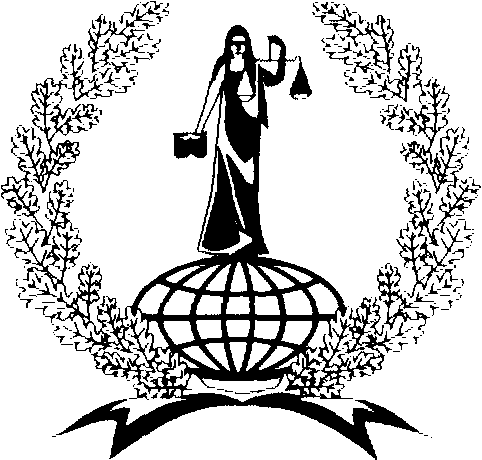 ВОЛГОГРАДСКИЙ КОЛЛЕДЖМЕЖДУНАРОДНОГО ЮРИДИЧЕСКОГО ИНСТИТУТА400001, г. Волгоград, Волгоградская обл., ул. Козловская, 4, тел. (8442) 52-77-32, e-mail: vk@vkmui.ru«Одобрено»									      «Утверждаю»протоколом № _1__								Директор Колледжаот «_27_»_08____2018 г.Педагогического Совета					         __________________Долидзе Н.И.Волгоградского колледжа				        «____»__________________2018 г.Международного юридическогоинститутаПрограмма курса повышения квалификации по теме:«Оказание первой помощи в соответствии с ФЗ «Об образовании в Российской Федерации» (36 часов)Название лекцииСодержание лекцииПродолжительность1. Государственная политика в области образованияФундаментальные основы государственной политики в области образования.Закон «Об образовании в Российской Федерации».Приоритетный национальный проект «Образование».Государственная программа«Развитие образования» на 2013-2020 гг. 3 часа2. Санитарно-эпидемиологические требования к условиям и организации обучения в общеобразовательных организацияхОбщие положения и область применения «Санитарно- эпидемиологических правил и нормативов СанПиН 2.4.2.2821-10».Требования к воздушно-тепловому режиму.Гигиенические требования к режиму образовательной деятельности.Гигиенические рекомендации к расписанию уроков.Вопросы для самостоятельного изучения:Требования к организации медицинского обслуживания обучающихся и прохождению медицинских осмотров работниками общеобразовательных учреждений;Отработать документ: «Санитарно-эпидемиологические правила и нормативы СанПиН 2.4.2.2821-10»4 часа3 часа3. Охрана здоровьяобучающихся: содержание и организация. Правовая основа оказания первоймедицинской помощиОхрана здоровья обучающихся: содержание и организация.Правовая основа оказания первой медицинской помощи.Вопросы для закрепления материала:- Федеральный закон от 21.11.2011 N 323-ФЗ (ред. от 29.05.2019) "Об основах охраны здоровья граждан в Российской Федерации"- Приказ Министерства здравоохранения РФ от 5 ноября 2013 г. № 822н "Об утверждении Порядка оказания медицинской помощи несовершеннолетним, в том числе в период обучения и воспитания в образовательных организациях"- Выполните задание (по лекции)3 часа2 часа4. Последовательность, методы и приемы оказания первой помощи пострадавшим. Средства индивидуальной защитыПоследовательность, методы и приемы оказания первой помощи пострадавшим.Средства индивидуальной защиты.Вопросы для закрепления материала:- Отработать материалы лекции- Отработка медицинских манипуляций3 часа3 часа5. Оценка состояния пострадавшего. Сознание,состояние гемодинамики и проходимость дыхательных путей, признаки шокаОценка состояния пострадавшего: сознание, состояние гемодинамики и проходимость дыхательных путей.Признаки шока.Вопросы для закрепления материала:- Отработать материалы лекции- Отработка медицинских манипуляций по приведенным схемам3 часа3 часа6. Признаки жизни и смерти. Проведение искусственного дыхания и непрямого массажа сердцаПризнаки жизни и смерти.Проведение искусственного дыхания и непрямого массажа сердцаВопросы для закрепления материала:- Заполнить таблицу «Признаки жизни и смерти человека»- Отработка медицинских манипуляций по приведенным схемам3 часа2 часаТема для самостоятельного изучения:Тема для самостоятельного изучения:Тема для самостоятельного изучения:7. Меры по предупреждению травматизма и заболеваний обучающихся. Созданиебезопасных условий в образовательном учрежденииОбратить внимание при работе над темой на следующие вопросы:Факторы образовательной среды, оказывающие влияние на состояние здоровья обучающихсяОбщие требования к системе обеспечения безопасности участников образовательного процессаОбеспечение безопасности образовательного процесса, структура организация работы по профилактике детского травматизмаПланирование работы по профилактике травматизма в образовательной организацииОценка эффективности работы по профилактике детского травматизма и индикаторы, оценивания этой работы3 часаИтоговая аттестацияИтоговая аттестация1 часИТОГОИТОГО36 часов